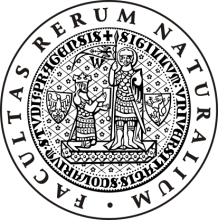 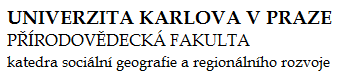 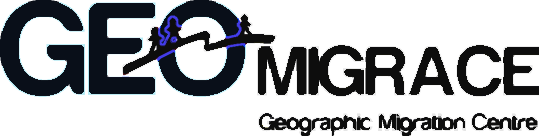 přihláška do soutěže o nejlepší diplomovou práci
 v oblasti mezinárodní migrace
 výzkumného centra GEOMIGRACENáležitosti přihlášky:Přihlášku zašlete nejpozději do 15.4. 2015 v elektronické podobě na adresu: kavanov1@natur.cuni.cz  Do předmětu emailu uveďte Soutěž DP 2015K vyplněnému formuláři přiložte kopii diplomové práce ve formátu pdf, CV a kopii posudku oponenta práce ve formátu pdfJsou vítané práce nejenom geograficky laděné, ale i práce z oblasti sociologie, demografie, antropologie, psychologie, etnologie, práva, sociální práce, vzdělávání a pedagogiky, zdravotnictví či z dalších oblastí Kritéria hodnocení:Diplomové práce budou hodnotit odborníci z Geografického migračního centra GEOMIGRACEBude hodnocena aktuálnost a důležitost tématu, diskuse literatury, teoretické a konceptuální zarámování, metodologie včetně aplikace a vhodnosti použití metodického aparátu, interpretace výsledků i význam práce z hlediska přínosu pro základní výzkum a/ nebo praxi  Jméno:  Příjmení: Titul:  Název diplomové práce v českém/slovenském jazyce: Název diplomové práce v anglickém jazyce: Akademický rok obhájení práce:  Název instituce, na které byla práce obhájena (univerzita, fakulta, katedra): Jméno, příjmení, titul vedoucího práce, včetně email kontaktu: Jméno, příjmení, titul oponenta práce:Abstrakt v českém/slovenském jazyce (max 150 slov):Klíčová slova v českém/slovenském jazyce: Abstrakt v anglickém jazyce (max 150 slov): Klíčová slova v anglickém jazyce: Resumé práce (2000-3000 slov):   (Shrnutí cílů, teoretické zarámování, metodologie, hlavní zjištění a výstupy)Seznam použité literatury v resumé: 